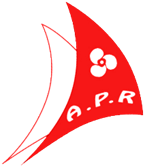               ASSOCIATION DES PLAISANCIERS DE ROYAN (APR)                                 Voûtes du Port 12 quai de l’Amiral Meyer 17200 ROYAN           Tél. 07 49 12 07 14   Courriel : apr17200@gmail.com    Internet : asso-plaisanciersroyan.fr                                           BULLETIN D’ADHESION 2024                                           Cotisation annuelle APR : 60 euros                          Nouvel adhérent           Renouvellement               Cotisation annuelle facultative à la Fédération Nationale de la Plaisance                   et des Pêches en mer (FNPP) : 17 € Notre magazine trimestriel 2024 « Le petit canard du port » vous sera communiqué par mail.En cas d’adresse mail non renseignée, la version papier vous sera adressée par courrier. Nous attirons votre attention sur la nécessité d’une adresse mail claire et lisible ; la bonne réception de tous nos messages électroniques en dépend.En cas de changement d’adresse mail en cours d’année, merci penser à nous en informer.NOM : …………………………..Prénom : …………………………Né(e) le : ……………............Adresse : ……………………………………………………CP : ………………. Ville :……………………………….Tél portable …  . /…   /…   /…  ./… . /  E-mail :………………………................................Adresse de vacances (facultatif) :……………………………………............................................  CP…………….. Ville……………………………Nom du bateau :………………………………………vedette – voilier – coque dure/open - semi-rigide moteur (entourer votre sélection)Numéro immatriculation du bateau :………………………………….Emplacement au port : n° ponton : …… n° place : ………..Je reconnais avoir pris connaissance de la déclaration de responsabilité ci-dessous.Date : ….   /…… ./2024                                            Signature :………………………. Ci-joint règlement :* chèque de 60 € à l’ordre de l’APR  * chèque complémentaire de 17 € à l’ordre de l’APR pour adhésion facultative à la FNPP (Fédération Nationale de la Plaisance et des Pêches en mer)  Cette adhésion comprend l’abonnement trimestriel à la revue FNPP						NB : une adhésion à notre association sous-entend un comportement en mer responsable, respectueux des règles élémentaires de navigation, de sécurité ainsi que de la réglementation de la pêche maritime de loisirs.                                            DECLARATION DE RESPONSABILITE POUR LES SORTIES EN MERLe skipper et/ou propriétaire du bateau dont les coordonnées figurent ci-dessus reconnaît avoir été informé de ce qui suit :Dans le cadre des sorties en mer collectives proposées par l’APR, il est entendu que :ni l’APRni le skipper du bateau amiraln’ont de responsabilité dans la conduite des bateaux.Seul le skipper et/ou le propriétaire du bateau participant :est responsable de son bateau, de sa navigation, de son équipage et de son équipement de sécurité.est dans l’obligation de souscrire une assurance couvrant notamment sa responsabilité civile et le risque de navigation.Il est entendu qu’à tout moment le skipper et/ou propriétaire du bateau peut ne pas se conformer aux instructions de navigation groupée. Seule la courtoisie lui fait obligation d’avertir le bateau amiral (canal 77) de toute modification personnelle et/ou différente de ce qui avait été prévu avant le départ.Photod’identitéMerci